21/09/2023BionexoRESULTADO – TOMADA DE PREÇON° 2023139TP49525HEMUO Instituto de Gestão e Humanização – IGH, entidade de direito privado e sem finslucrativos, classificado como Organização Social, vem tornar público o resultado da Tomadade Preços, com a finalidade de adquirir bens, insumos e serviços para o HEMU - HospitalEstadual da Mulher, com endereço à Rua R-7, S/N, Setor Oeste, Goiânia, CEP: 74.125-090.Bionexo do Brasil LtdaRelatório emitido em 21/09/2023 07:20CompradorIGH - HEMU - Hospital Estadual da Mulher (11.858.570/0002-14)AV. PERIMETRAL, ESQUINA C/ RUA R7, SN - SETOR COIMBRA - GOIÂNIA, GO CEP: 74.530-020Relação de Itens (Confirmação)Pedido de Cotação : 310661177COTAÇÃO Nº 49525 - MATERIAIS DE ESCRITÓRIO E INFORMÁTICA - HEMU SET/2023Frete PróprioObservações: *PAGAMENTO: Somente a prazo e por meio de depósito em conta PJ do fornecedor. *FRETE: Só serão aceitaspropostas com frete CIF e para entrega no endereço: RUA R7 C/ AV PERIMETRAL, SETOR COIMBRA, Goiânia/GO CEP: 74.530-020,dia e horário especificado. *CERTIDÕES: As Certidões Municipal, Estadual de Goiás, Federal, FGTS e Trabalhista devem estarregulares desde a data da emissão da proposta até a data do pagamento. *REGULAMENTO: O processo de compras obedecerá aoRegulamento de Compras do IGH, prevalecendo este em relação a estes termos em caso de divergência.Tipo de Cotação: Cotação NormalFornecedor : Todos os FornecedoresData de Confirmação : TodasFaturamentoMínimoValidade daPropostaCondições dePagamentoFornecedorPrazo de EntregaFrete ObservaçõesEtiquetas Lira LtdaSERRA - ESJoao Ferreira lira Lira - (27) 99851-2282artprintsetiquetas@gmail.comMais informações7dias após30 ddl - DepósitoBancário12R$ 530,0000R$ 200,000023/09/202330/09/2023CIFCIFnullnullconfirmaçãoPapelaria Shalon EireliGOIÂNIA - GOCarlos Alberto Porto Queiroz Salatiel -4 dias apósconfirmação30 ddl - Boleto6235497848carlos_apq@hotmail.comMais informaçõesProgramaçãode EntregaPreço PreçoRent(%) Quantidade Valor Total UsuárioProdutoCódigoFabricanteEmbalagem Fornecedor Comentário JustificativaUnitário Fábrica"PRONTAENTREGA"ETIQUETA50X30/1COLUNAROLO COM3 METROS/ 1000UNIDADES as condiçõesTUBETE 1 deBOBINA DEETIQUETA ADESIVATERMICA P/ALABORATORIO 3 X 5CM;Rosana DeOliveiraMoura3;Suprimaisnão atendeEtiqueta Termica 50x30 1 Coluna,Tubete 1 Polegada - ART PRINTETIQUETASEtiquetasLira LtdaR$R$R$531,0000239919-Caixa60 Caixa8,8500 0,0000APROXIMADAMENTE20/09/202316:25POLEGADA pagamento.1000 UNIDADES PORBOBINAS- CAIXAPAPELTERMICOCORBRANCACOLAPADRAOTotalParcial:R$531,000060.0Total de Itens da Cotação: 24Total de Itens Impressos: 1Programaçãode EntregaPreço PreçoUnitário FábricaProdutoCódigoFabricanteEmbalagem Fornecedor Comentário JustificativaRent(%) Quantidade Valor Total UsuárioRosana DeOliveiraMoura;SuprimaisBARBANTEALGODAO 200G -ROLOnão atendeas condiçõesdeBARBANTE ALGODAO 200G - ROLOPapelariaShalon EireliR$R$131162--11nullnull5 RoloR$ 34,5000-jk6,9000 0,000020/09/202316:25pagamento.BOBINATERMOSSENSIVEL P/FIBRINTIMER II;Suprimais ePapelariaDinamica nãoatende asRosana DeOliveiraMouraBOBINA.TERMICA.57X22.METR.1VIA- MAXPRINTPapelariaShalon EireliR$R$R$112,5000564850 Unidade57MM X 22M ->2,2500 0,0000DADE 57MM X 22M -UNIDADEcondições depagamento.20/09/202316:25Rosana DeOliveiraMoura;Suprimaisnão atendeas condiçõesdeBORRACHA BRANCAPapelariaShalon EireliR$R$45210--BORRACHA BRANCA - ONDA - ONDA11nullnull10 Unidade R$ 2,4000-UNIDADE0,2400 0,000020/09/202316:25pagamento.CANETAESFEROGRAFICAAZUL - UNIDADE16615CANETA ESFEROGRAFICA AZUL - 1 -MASTERPapelariaShalon Eireli;Suprimais ePapelariaDinamica nãoR$R$100 Unidade R$ 59,0000 Rosana De0,5900 0,0000OliveiraMourahttps://bionexo.bionexo.com/jsp/RelatPDC/relat_adjudica.jsp1/3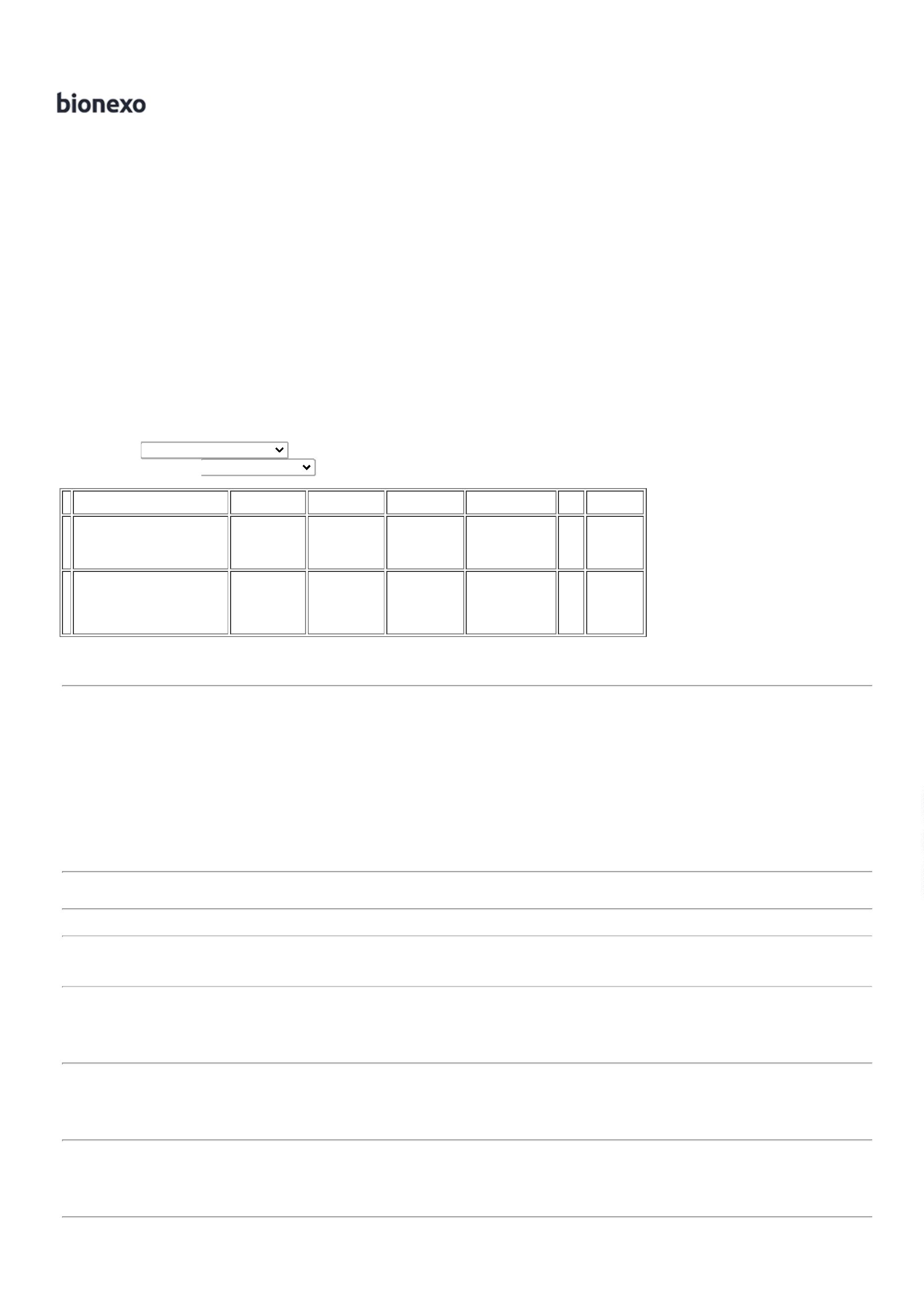 21/09/2023Bionexoatende ascondições depagamento. -Tributaria nãorespondeu20/09/202316:25email dehomologação.;Suprimais ePapelariaDinamica nãoatende ascondições depagamento. - 0,5900 0,0000Tributaria nãorespondeuRosana DeOliveiraMouraCANETAESFEROGRAFICAPRETA - UNIDADECANETA ESFEROGRAFICA PRETA -MASTERPapelariaShalon EireliR$R$630858-1null50 Unidade R$ 29,500020/09/202316:25email dehomologação.Rosana DeOliveiraMouraCANETA MARCATEXTO VERMELHA 40097CANETA MARCA TEXTO -MASTERPRINT - MASTERPRINTPapelariaShalon EireliR$R$78--11nullnull-12 Unidade R$ 7,08000,5900 0,00004MM - UNIDADE20/09/202316:25;Suprimais,moderna,Dinamica nãoatende asRosana DeOliveiraMouraCRACHÁ COMPRENDEDOR JACARÉPapelariaShalon EireliR$R$R$42873JACARE PARA CRACHA - ACP100 Unidade1,2000 0,0000120,0000condições depagamento.20/09/202316:25LIVRO PROTOCOLODECORRESPONDÊNCIAC/ 100 FLS ->COSTURADAS EPAGINADAS, EMPAPEL SULFITE,GRAMATURA65G/M2, DIMENSÕES10MM X 140MM;CAPA EM PAPELÃO2;Suprimais,moderna epapelariadinamica nãoatende ascondições depagamento. -Papelaria nãorespondeuREVESTIDO C/PAPELOFF-SETPLASTIFICADA.FOLHAS DIVIDIDASEM 5 CAMPOS P/ENCAMINHAMENTODECORRESPONDÊNCIACONTENDO;DESTINATÁRIO,ENDEREÇO,Rosana DeOliveiraMouraPapelariaShalon EireliR$R$R$178,500011194-LIVRO PROTOCOLO 100FLS - SD1null15 Unidade11,9000 0,000020/09/202316:25email dehomologação.NUMERO, DATA DORECEBIMENTO,CAMPO P/ASSINATURA OUCARIMBO E CAMPOPARA DESCRIÇÃOCONTENDO NOMÍNIMO 5 LINHAS.;Suprimais,moderna epapelariadinamica nãoatende ascondições depagamento. -Papelariatributaria,Portdistribuidora,Ms servicos enãoPAPEL A4 EXTRABRANCO -> COMDIMENSOESRosana DeOliveiraMoura210X297 75G/M2APROXIMADAMENTE,MULTIUSO PROPRIOPARA IMPRESAO EMJATO DE TINTA,LASER EPAPEL A4 EXTRA BRANCO 500 FLS -REPORTPapelariaShalon EireliR$R$R$12138-1null500 Pacote27,9000 0,000013.950,000020/09/202316:25FOTOCOPIADORA. -RESMArespondeuemail dehomologação.-Suzanopagamentoantecipado.PASTA L PLASTICOTRANSPARENTE ->DIMENÇÕES 230 XRosana DeOliveiraMoura20 Unidade R$ 14,8000;SuprimaisPASTA L PLASTICO TRANSPARENTE-> DIMENCOES 230 X 330MM, EMPLASTICO FOSCO - UNIDADE - ACPnão atendeas condiçõesdePapelariaShalon EireliR$R$131962-1null330MM, EM0,7400 0,0000PLASTICO FOSCO -UNIDADE20/09/202316:25pagamento.;Suprimais,moderna nãoatende ascondições depagamento. -JLF frete FOB- Papelariatributaria evanguardanãoresponderamemail dehomologação.Rosana DeOliveiraMouraPILHA ALCALINAPALITO AAA 1.5 V -UNIDADEPILHA PALITO ALCALINA AAA -ELGINPapelariaShalon EireliR$R$R$298,50001145582--11nullnull150 Unidade1,9900 0,000020/09/202316:25PILHA ALCALINAPEQUENA AA 1.5 V -UNIDADE2259PILHA PEQUENA ALCALINA AA -elginPapelariaShalon Eireli;Suprimais,moderna não 1,9900 0,0000atende asR$R$150 UnidadeR$298,5000Rosana DeOliveiraMouracondições depagamento. -JLF frete FOB20/09/202316:25-Papelariatributaria evanguardanãoresponderamhttps://bionexo.bionexo.com/jsp/RelatPDC/relat_adjudica.jsp2/3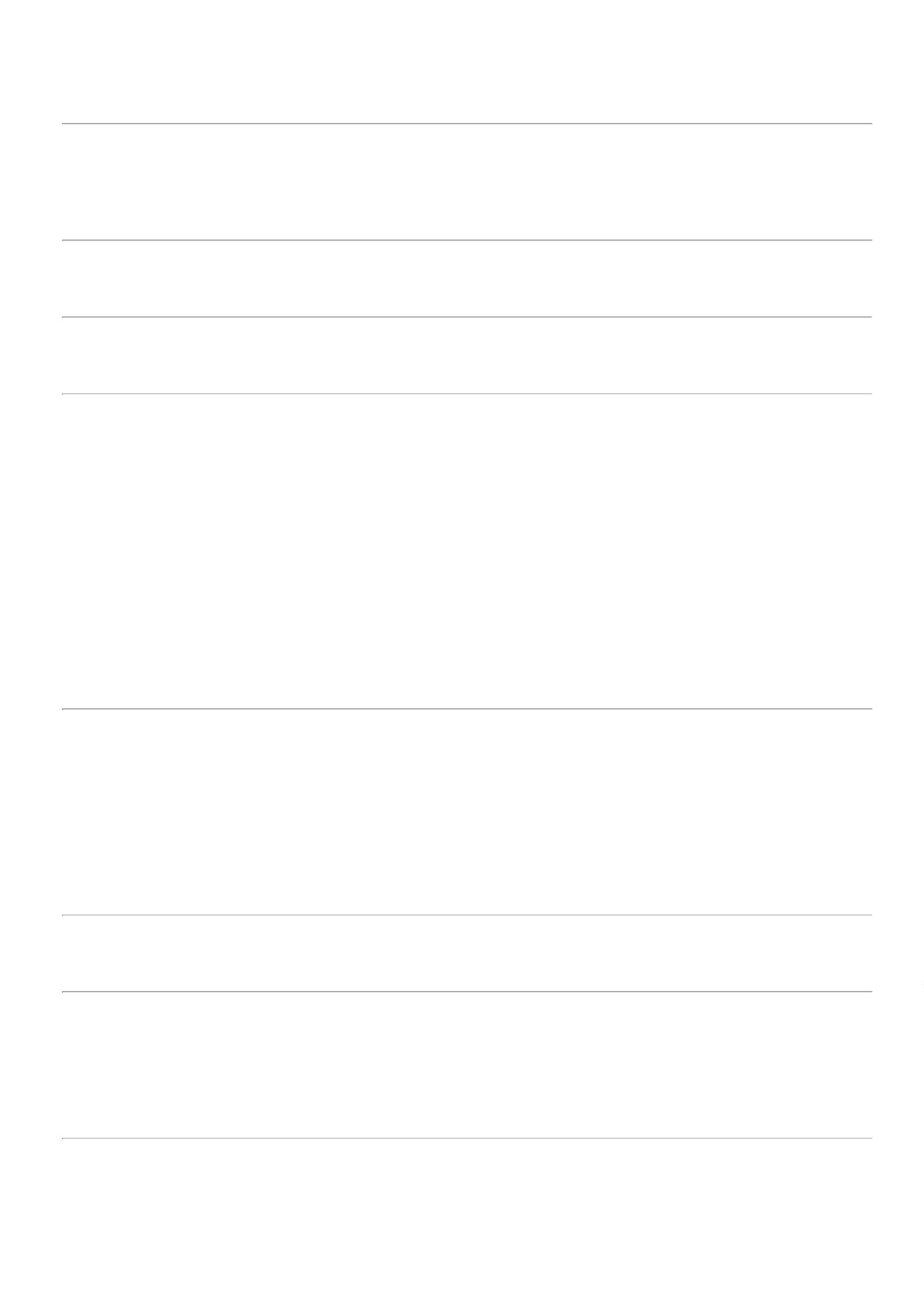 21/09/2023Bionexoemail dehomologação.;Suprimais,Dinamica,Moderna nãoatende ascondições depagamento. -PapelariaRosana DeOliveiraMouraPILHA ALCALINATIPO BATERIA 9V -UNIDADEPapelariaShalon EireliR$R$162189-BATERIA 9V - BATERIA 9V1null5 Unidade R$ 54,950010,9900 0,000020/09/202316:25tributaria nãorespondeuemail dehomologação.Rosana DeOliveiraMoura;Suprimaisnão atendeas condiçõesdePINCEL ATOMICOAZUL - UNIDADEPINCEL ATOMICO AZUL - UNIDADE- BRWPapelariaShalon EireliR$R$111789184186---111nullnullnull12 Unidade R$ 22,800012 Unidade R$ 22,680012 Unidade R$ 13,08001,9000 0,000020/09/202316:25pagamento.Rosana DeOliveiraMoura;Suprimaisnão atendeas condiçõesdePINCEL ATOMICOPRETO - UNIDADEPapelariaShalon EireliR$R$PINCEL ATOMICO PRETO - BRW1,8900 0,000020/09/202316:25pagamento.Rosana DeOliveiraMouraPINCEL MARCADORDE TEXTO AMARELO 33866CANETA MARCA TEXTO -MASTERPRINT - MASTERPRINTPapelariaShalon EireliR$R$-1,0900 0,0000-UNIDADE20/09/202316:25PLACA/DISPLAY EMACRILICO TRANSP.P/A4 0,2CM X31X22CM ->SUPORTE DEACRILICOTRANSPARENTE P/PAPEL A4 MEDINDORosana DeOliveiraMoura31 CM DE;Suprimais,Moderna nãoatende ascondições depagamento.COMPRIMENTO X 22CM DE LARGURACOM UMA ENTRADADE PROFUNDIDADEAPROXIMADA DE 0.2CM PARA INSERIRPAPEL A4. OBS.EXPOSITOR ACRILICO DE PAREDEA4 FINO - waleuPapelariaShalon EireliR$R$R$774,50002024651-1null50 Unidade15,4900 0,000020/09/202316:25ARESTAS REFILADASPARA HIGIENIZACAODO SUPORTE COMADESIVO PARAFIXACAO. - UNIDADE;Suprimais,Dinamica nãoatende ascondições depagamento. -PapelariaRosana DeOliveiraMouraRIBBON DE CERARIBBON DE CERA 65MM X 74M -RIBBONPapelariaShalon EireliR$R$R$238,800022223472873400005146---111nullnullnull12 Rolo65MM X 74M19,9000 0,0000Tributaria nãorespondeu20/09/202316:25email dehomologação.Rosana DeOliveiraMoura;Suprimais,SACO PLASTICO 4FUROS A4 -Moderna nãoatende ascondições depagamento.PLASTICO P/ PASTA 0.06 MM 4FUROS - ACPPapelariaShalon EireliR$R$R$170,00001000 Unidade0,1700 0,0000UNIDADE20/09/202316:25TESOURA MULTIUSO81/2 21CM ->TESOURA CORTARPAPEL GRANDERosana DeOliveiraMoura;PapelariaDinamica nãoatende ascondições depagamento.21CM -PARATESOURA MULTIUSO GRANDE -BRWPapelariaShalon EireliR$R$5 Unidade R$ 34,9500DESTROS ECANHOTOS,COMANEIS MACIOS EEMBORRACHADOS.UNIDADE6,9900 0,000020/09/202316:25TotalParcial:R$22270.0330.016.437,0400Total de Itens da Cotação: 24Total de Itens Impressos: 20TotalGeral:R$16.968,0400Clique aqui para geração de relatório completo com quebra de páginahttps://bionexo.bionexo.com/jsp/RelatPDC/relat_adjudica.jsp3/3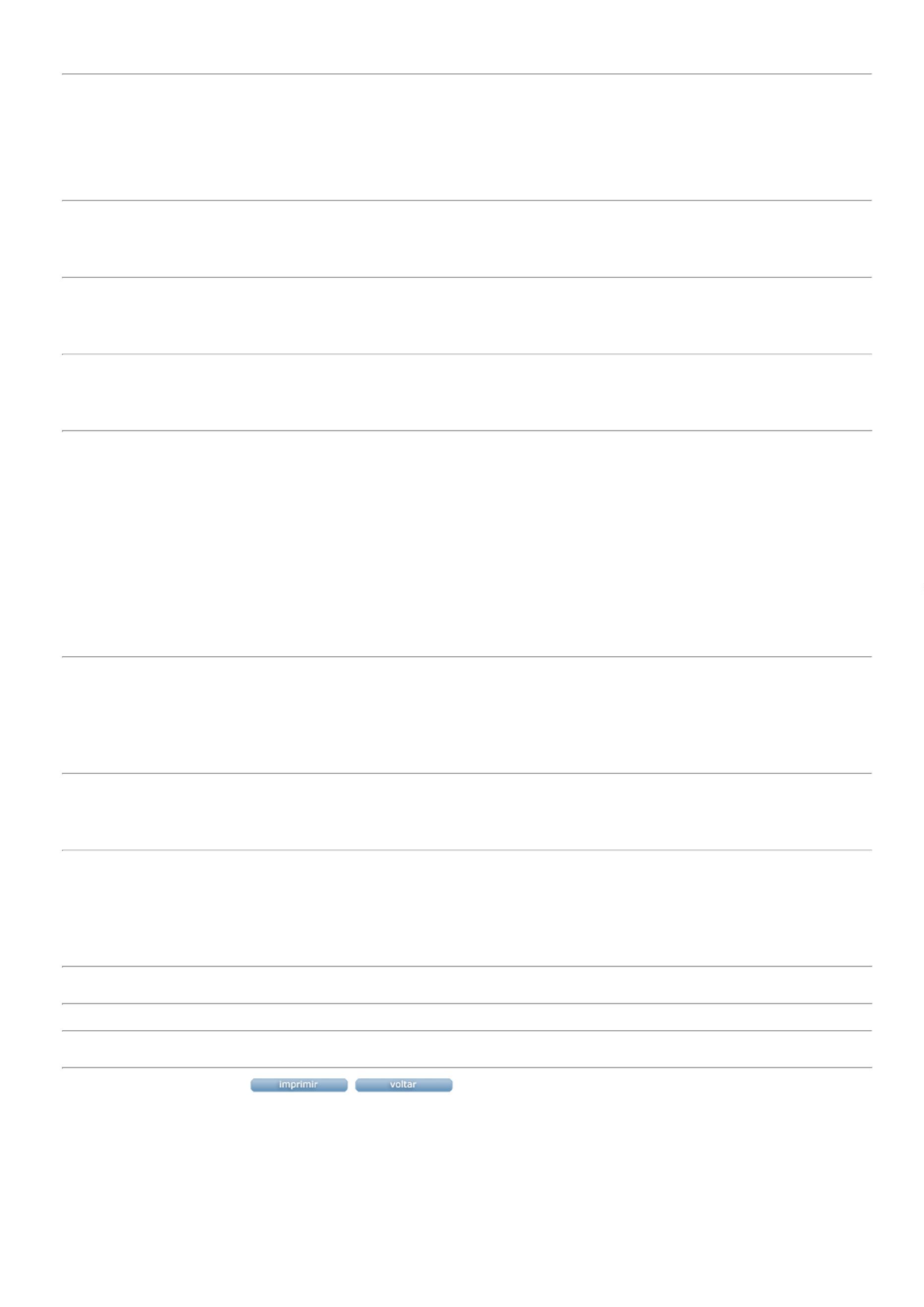 